EVENTI - SOCIAL EVENTSVenerdì - Friday At 11.00 skipper meeting dopo le regate – after races“SUNSET PARTY”(at the harbour of Castelletto)kindly offered by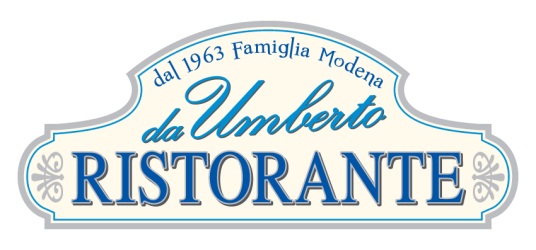 Sabato e Domenica – Saturday & Sunday dopo le regate – after racesBUFFET AT THE SAILING CLUB